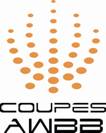 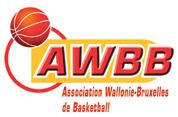 Coupe AWBB - saison 2017/2018.JEUNES FILLESFormulaire d’inscription (à remplir en LETTRES MAJUSCULES)Engage son (ses) équipe(s) en Coupe AWBB et adhère au règlement en vigueur.(*) Biffer les mentions inutilesRENSEIGNEMENTS ADMINISTRATIFSResponsables Coupe AWBB “Jeunes”ATTENTION:Le formulaire (uniquement en WORD) est à envoyer : 
par mail à  et ce pour le 22  2017 AU  TARD.Calendrier : Tour préliminaireWE du 20/08/171/32ème de finale WE du 27/08/171/16ème de finale WE  du 1/10/171/8 de finale -	WE du 29/10/171/4 de finale -	WE du 26/11/171/2 Finale -	 WE du 28/01/18Finale : -	WE  du 11/03/18ClubMatriculeProvincePARTICIPATIONS(*)PARTICIPATIONS(*)U19OUINONU16WOUINONU14WOUINONU12WOUINON1 (Titulaire)CLUB : ……………………. Matr : ……………NOM : …………………………………………..Prénom : ………………………………………..Rue : ………………………………. N° ……….Code Postal : …………. Localité : ……………Téléphone : ………………………………E-mail : ………………………………..2 (Remplaçant)CLUB : ……………………. Matr : ……………NOM : …………………………………………..Prénom : ………………………………………..Rue : ………………………………. N° ……….Code Postal : …………. Localité : ……………Téléphone : ………………………………E-mail : ………………………………..